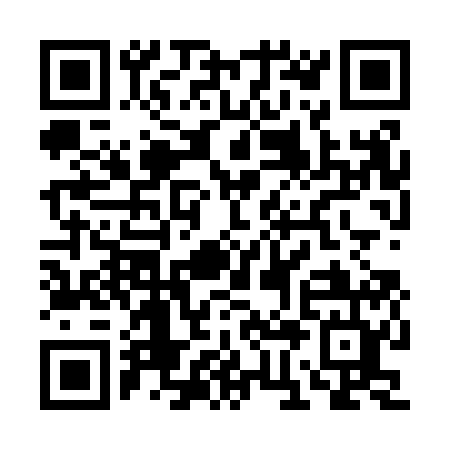 Prayer times for Povoa de Codecais, PortugalMon 1 Apr 2024 - Tue 30 Apr 2024High Latitude Method: Angle Based RulePrayer Calculation Method: Muslim World LeagueAsar Calculation Method: HanafiPrayer times provided by https://www.salahtimes.comDateDayFajrSunriseDhuhrAsrMaghribIsha1Mon5:417:151:366:067:579:262Tue5:407:141:366:077:599:273Wed5:387:121:366:078:009:284Thu5:367:101:356:088:019:305Fri5:347:091:356:098:029:316Sat5:327:071:356:098:039:327Sun5:307:061:346:108:049:348Mon5:287:041:346:118:059:359Tue5:267:021:346:118:069:3610Wed5:247:011:346:128:079:3811Thu5:236:591:336:138:089:3912Fri5:216:581:336:138:099:4013Sat5:196:561:336:148:109:4214Sun5:176:551:336:158:119:4315Mon5:156:531:326:158:129:4416Tue5:136:521:326:168:139:4617Wed5:116:501:326:178:149:4718Thu5:096:491:326:178:159:4919Fri5:076:471:316:188:169:5020Sat5:066:461:316:188:179:5121Sun5:046:441:316:198:189:5322Mon5:026:431:316:208:199:5423Tue5:006:411:316:208:209:5624Wed4:586:401:306:218:219:5725Thu4:566:391:306:228:239:5926Fri4:556:371:306:228:2410:0027Sat4:536:361:306:238:2510:0128Sun4:516:351:306:238:2610:0329Mon4:496:331:306:248:2710:0430Tue4:476:321:306:258:2810:06